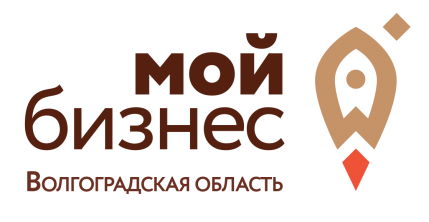 Раздел «Финансовое планирование. Разработка бизнес-плана»Таблица «Показатели эффективности проекта»Краткая инструкция по заполнению:1. Основываясь на результатах расчета прибыли занесите прогнозные значения в одноименные строки таблицы «Показатели эффективности проекта» и произведите расчет экономических показателей эффективности проекта.2. Заполните остальные строки, соответствующие ожидаемым результатам по проекту. В свободные поля занесите недостающие показатели.Основные показатели по Проекту№ п/пНаименование показателяЕдиница измеренияПоказатель1.Объем реализации продукта/услуг в целом по проекту (за весь горизонт планирования) Руб.2.Затраты на производство продукта, оказание услуги в целом по проекту (за весь горизонт планирования)Руб.3.Валовая прибыль по проектуРуб.4.Чистая прибыль по проектуРуб.5.Объем инвестиционных вложений в ПроектРуб.5.Рентабельность продаж по валовой прибыли(стр.2/стр.1*100)%6.Рентабельность продаж по чистой прибыли(стр.4/стр.1*100)%7Рентабельность деятельности(стр.4/стр.2*100)%8Рентабельность инвестиций(стр.4/стр.5*100)%9Период реализации проекта (горизонт планирования)лет10Срок окупаемости проекта(стр5/(стр.4/стр.9)*100)лет11Количество созданных рабочих местчел12Фонд оплаты труда (годовой)Руб.13Среднемесячная заработная плата одного сотрудника(стр.12/стр.11/12 месяцев)Руб./мес.14Объем налоговых отчислений в целом по проекту (за весь горизонт планирования)Руб.151617…